GARDERIE PÉRISCOLAIRE ADÉQUAT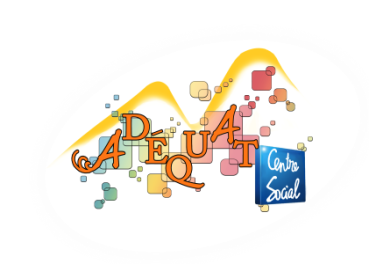 Fiche d’inscriptionNOM DE L’ENFANT…………………………………………………… Prénoms ………………………………………………Ecole maternelle          âge : _____              Ecole primaire        âge : _____Classe que votre enfant fréquentera à la rentrée TPS/PS .  . MS .  GS			      CP .  CE1 .  CE2 .  CM1 .  CM2Rappel du règlement intérieur : seules les annulations prévenues avant le mercredi de la semaine précédente, ou avec certificat médical remis dans les 48h, ne seront pas facturées.Pour tous les changements, ajouts d’inscriptions ou annulations, ils doivent être signalés au plus tard le mercredi de la semaine précédente (sauf indication contraire en cours d’année en fonction des jours fériés ou vacances). Mai 2023DatesHeure d’arrivée le matinHeure de départ le soirLundi 01 mai//Mardi 2Jeudi 4Vendredi 5Lundi 8//Mardi 9Jeudi 11Vendredi 12Lundi 15Mardi 16Jeudi 18Vendredi 19//Lundi 22Mardi 23Jeudi 25Vendredi 26Lundi 29Mardi 30Jeudi 1 juinVendredi 2 juin